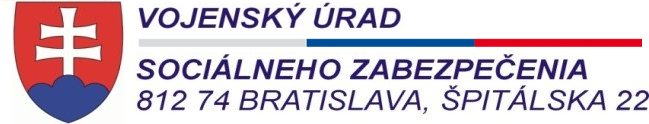 Príloha č. 3 k č.: VÚSZ-355-2/2018                                                                     Výtlačok č.  :                                                                                                                                                        Počet listov : 1Prehľad voľných termínov na rodinnú rekreáciu                              v termínoch jednotlivých turnusov od 7.5.2018 do 2.7.2018  platný ku dňu 15.3.2018 P.č.Voľný termín turnusov rodinnej rekreácie na pridelenie poukazuVoľný termín turnusov rodinnej rekreácie na pridelenie poukazuPočet osôbPoznámkyP.č.oddoPočet osôbPoznámkyHotel Granit Smrekovica – pre 22 osôb Hotel Granit Smrekovica – pre 22 osôb Hotel Granit Smrekovica – pre 22 osôb Hotel Granit Smrekovica – pre 22 osôb Hotel Granit Smrekovica – pre 22 osôb 1.7.5.201814.5.201802.14.5.201821.5.201893.21.5.201828.5.201804.28.5.20184.6.201805.4.6.201811.6.201826.11.6.201818.6.201807.18.6.201825.6.201838.25.6.20182.7.20188Hotel Granit Zemplínska šírava – pre 56 osôbHotel Granit Zemplínska šírava – pre 56 osôbHotel Granit Zemplínska šírava – pre 56 osôbHotel Granit Zemplínska šírava – pre 56 osôbHotel Granit Zemplínska šírava – pre 56 osôb1.4.6.201811.6.201852.11.6.201818.6.201893.18.6.201825.6.201854.25.6.20182.7.201837Hotel Granit Tatranské Zruby - klimatické kúpele – pre 8 osôbHotel Granit Tatranské Zruby - klimatické kúpele – pre 8 osôbHotel Granit Tatranské Zruby - klimatické kúpele – pre 8 osôbHotel Granit Tatranské Zruby - klimatické kúpele – pre 8 osôbHotel Granit Tatranské Zruby - klimatické kúpele – pre 8 osôb1.7.5.201814.5.201802.14.5.201821.5.201883.21.5.201828.5.201804.28.5.20184.6.201805.4.6.201811.6.201806.11.6.201818.6.201807.18.6.201825.6.201808.25.6.20182.7.20180Hotel Granit Piešťany - kúpeľný ústav – pre 0 osôbHotel Granit Piešťany - kúpeľný ústav – pre 0 osôbHotel Granit Piešťany - kúpeľný ústav – pre 0 osôbHotel Granit Piešťany - kúpeľný ústav – pre 0 osôbHotel Granit Piešťany - kúpeľný ústav – pre 0 osôb1.7.5.201814.5.201802.14.5.201821.5.201803.21.5.201828.5.201804.28.5.20184.6.201805.4.6.201811.6.201806.11.6.201818.6.201807.18.6.201825.6.201808.25.6.20182.7.20180